Notfallkarte große Clubausfahrt Notruf: 112 (Europa)Hotel zum schwarzen Bären, Marktplatz 7, 
3644 Emmersdorf, Tel. +43 (2752)71249Erik Schindler:         +49 (0)151 - 601 28257Stefan Demmer:     +49 (0)176 - 48581355Wolfgang Ludwig:   +49 (0)170 - 8954756Markus Erdmann:   +49 (0)160 - 5336602Orga Heike Kerner: +49 (0)173 - 6168998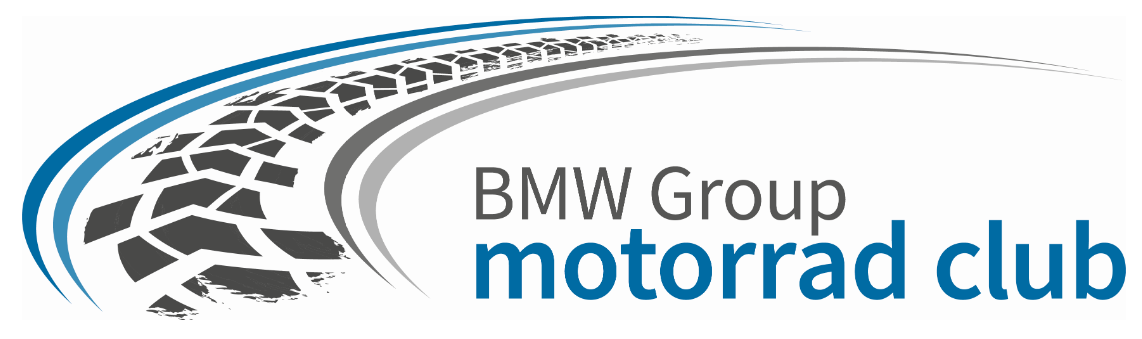 